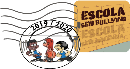 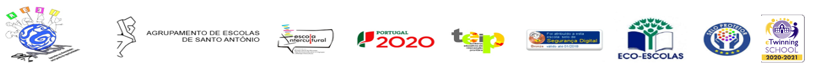 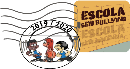 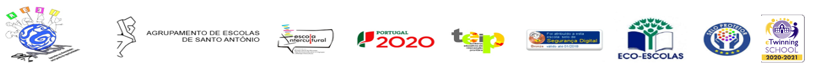 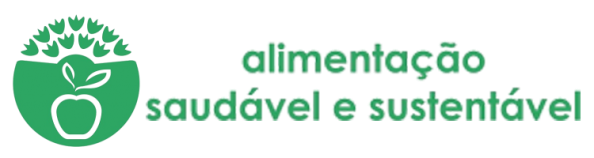 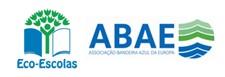 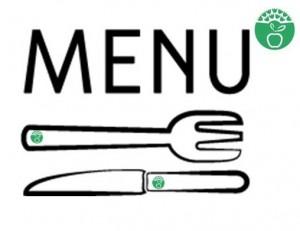 Memória DescritivaDesafio Eco-Ementas 2022/20231ºano do Curso Profissional de Técnico(a) de Restaurante/Bar  Turma: 10º EProfessores responsáveis do desafio Eco-Ementas:   Christine Iglesias      Francisco TorrãoProfessores coordenadores do Projeto Eco-Escolas:         Filipe Raivel  Lucelinda Machado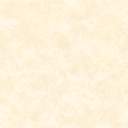 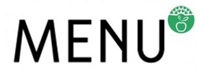 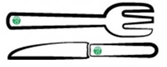 Registo das principais etapasAs turmas de Restauração da nossa escola participaram mais um ano no desafio Eco-Ementas!As turmas de CEF e Profissional organizaram-se para pesquisar, elaborar e propor uma ementa que preenchesse os requisitos pedidos:- Equilibrada- Saudável (valor nutricional)- Sustentável/Sazonal- Saborosa- Baseada na Dieta Mediterrânica- Preço acessível- Disponibilidade local- Isenta de glúten e lactose- Uso de ervas aromáticas- Replicável na cantina, em grandes quantidadesColocando em prática as aprendizagens relacionadas com esta temática, que fazem parte dos nossos conteúdos programáticos, cada turma teve a oportunidade de criar uma ementa com estas características para que fosse eleita a mais completa.Para a escolha dos alimentos, os alunos inspiraram-se na Dieta Mediterrânica e nos produtos da horta da escola e dos produtores locais, sem esquecer a sua sazonalidade (primavera/verão). Tomate, beringela, nabo, batata, alface, cenoura, abóbora, manjericão, alecrim, coentros, morangos, laranja… são algumas das opções tidas em conta neste desafio. No ano passado, foi apresentado um prato de peixe, pelo que este ano foi escolhida como proteína a carne. As carnes vermelhas são consumidas em ocasiões especiais e em pouca quantidade, pelo que foi proposto que fosse escolhido o Frango, este possui grande quantidade de vitaminas, principalmente as do complexo B, como a B2 e a B12, essenciais para o metabolismo, pois atuam em processos energéticos, em funções do sistema nervoso, além de serem importantes para o estômago, intestino, pele, cabelo, olhos, boca e fígado.Após o trabalho desenvolvido, foi feita a apresentação das várias ementas, os professores responsáveis pelo projeto, Christine Iglesias e Francisco Torrão, elegeram a ementa apresentada pela turma do 10º ano, por considerar que esta contemplava todos os requisitos pedidos. A ementa vencedora seguiu as directrizes da Dieta Mediterrânica pelo incentivo de consumo de vegetais e frutas, pela limitação do uso do açúcar, tradição de beber água às refeições, consumo de carnes brancas (frango) e uso de azeite, soberano nas gorduras, pois o seu consumo está associado à prevenção de doenças cardíacas, diabetes e possui propriedades anti-inflamatórias. A utilização de recursos naturais para que o meio ambiente não seja sobrecarregado, promovendo assim a sustentabilidade, também foram tidos em conta, uma vez que ementa privilegia os legumes e fruta existentes na horta da escola e dos produtores locais e/ou hortas de familiares. O consumo de produtos sazonais reduz a necessidade de transporte, de estufas e da exploração em excesso da biodiversidade e, por isso, causa pouco impacto, por não haver consumo de frutas e legumes fora de época. A nível financeiro, esta dieta favorece as economias locais, ao promover a compra de produtos alimentares a pequenos produtores, em especial quando comprados em mercados tradicionais e municipais. Para além de ser acessível para replicar na cantina escolar. A experiência dos alunos como consumidores das refeições da cantina escolar para contribuir para uma ementa que seja apelativa, também não foi deixada de lado. A abóbora é o legume de destaque da sopa, acompanhada de courgette, nabo, alho francês, cenoura e batata-doce devidamente assados e aromatizados; esta sopa conta ainda com a presença de uma erva aromática – coentros, para dar uma última pitada de sabor.O prato principal divide atenções pelos diferentes ingredientes: frango, legumes (tomate, beringela, cenoura e alho francês) e batatas assadas aromatizadas com orégãos. Para finalizar este prato, utilizaram-se umas folhas de manjericão que reforçou ainda mais os sabores mediterrânicos. Para sobremesa não podia faltar a fruta da época, como é difícil escolher apenas uma, optou-se por uma salada de fruta com laranja, morangos e uvas, que envoltos numa gelatina de ananás, originaram uma sobremesa fresca com um travo de hortelã tão tipicamente mediterrânico.  Esta refeição foi acompanhada de água, assim como manda a dieta mediterrânica, mas com um twist para tornar este menu ainda mais apelativo. Para fazer uso da filosofia desperdício 0, aproveitamos o que sobrou da hortelã da sobremesa e usamos um limão com casca. A ementa foi cuidadosamente elaborada para contemplar todos os requisitos pedidos, pelo que não contem glúten e lactose, logo não precisa ser adaptada. A ementa final consiste em:- Sopa de Abóbora com Legumes Assados e Coentros;- Frango Estufado com Legumes e Manjericão, com Batatas Assadas e Aromatizadas e Salada de Alface;- Gelatina de Salada de Frutas e Hortelã;- Água aromatizada com Limão e Hortelã. Ingredientes e modo de confeção:Valor energético da Ementa e Custo TotalTabela elaborada com base na Tabela da Composição de alimentos do Instituto Nacional de Saúde Doutor Ricardo Jorge e as capitações recomendadas para as Cantinas Escolares da DGESTE e os custos foram calculados com base nos preços do Pingo Doce OnlineAspetos de Sustentabilidade ambiental consideradosA ementa escolhida permite:Reciclar – todas as cascas de vegetais foram colocadas no compostor da horta pedagógica da escola.Reduzir – comer mais produtos de origem vegetal, em detrimento do peixe e da carne, pois poupa energia e recursos naturais, como por exemplo, a água.  Reutilizar - reutilizar alimentos, como um limão, permite aromatizar a água.Envolvimento da ComunidadeA ementa vencedora foi elaborada por alunos da turma de Restauração de 10º ano, mas contou com a participação das restantes turmas, nas pesquisas e reflexão de grupo sobre o tema; assim como a colaboração dos professores das áreas técnicas, com a transmissão de conteúdos essenciais e no acompanhamento de todo este projeto tanto a nível teórico, como na parte prática; e, do pessoal não docente, nas idas à horta e na sua ajuda preciosa para manter as nossas salas em condições de higiene e segurança para a confeção desta ementa. Os professores Christine Iglésias e Francisco Torrão orientaram os alunos na confeção dos diferentes elementos da ementa, cujos ingredientes foram na sua maioria contribuições da horta da nossa escola e das hortas dos pais, tios e avós, e até mesmo de vizinhos. Registo Fotográfico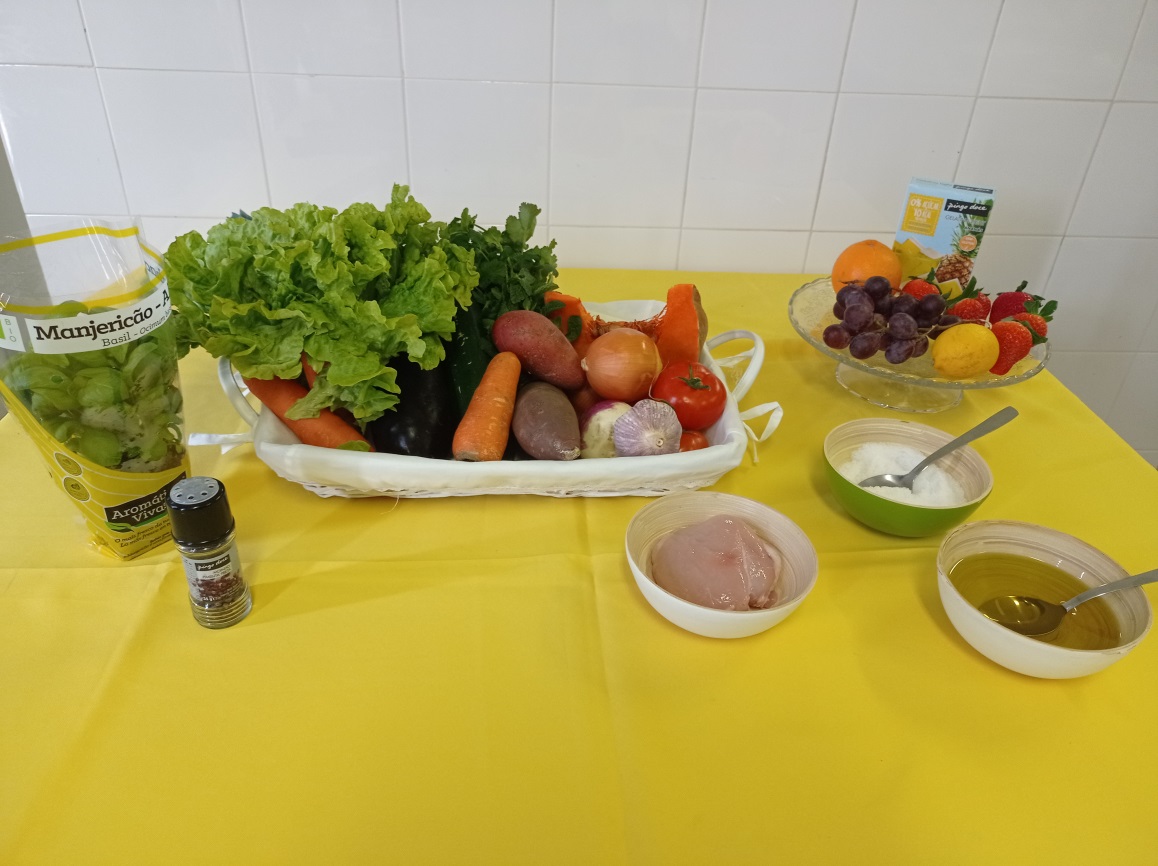 Foto 1 - Mise-en-Place dos Ingredientes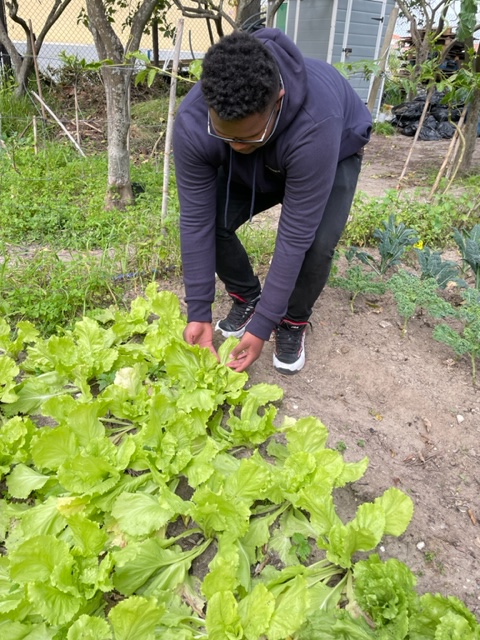 Foto 2 – Ida à horta para colher ingredientes para a nossa ementa. 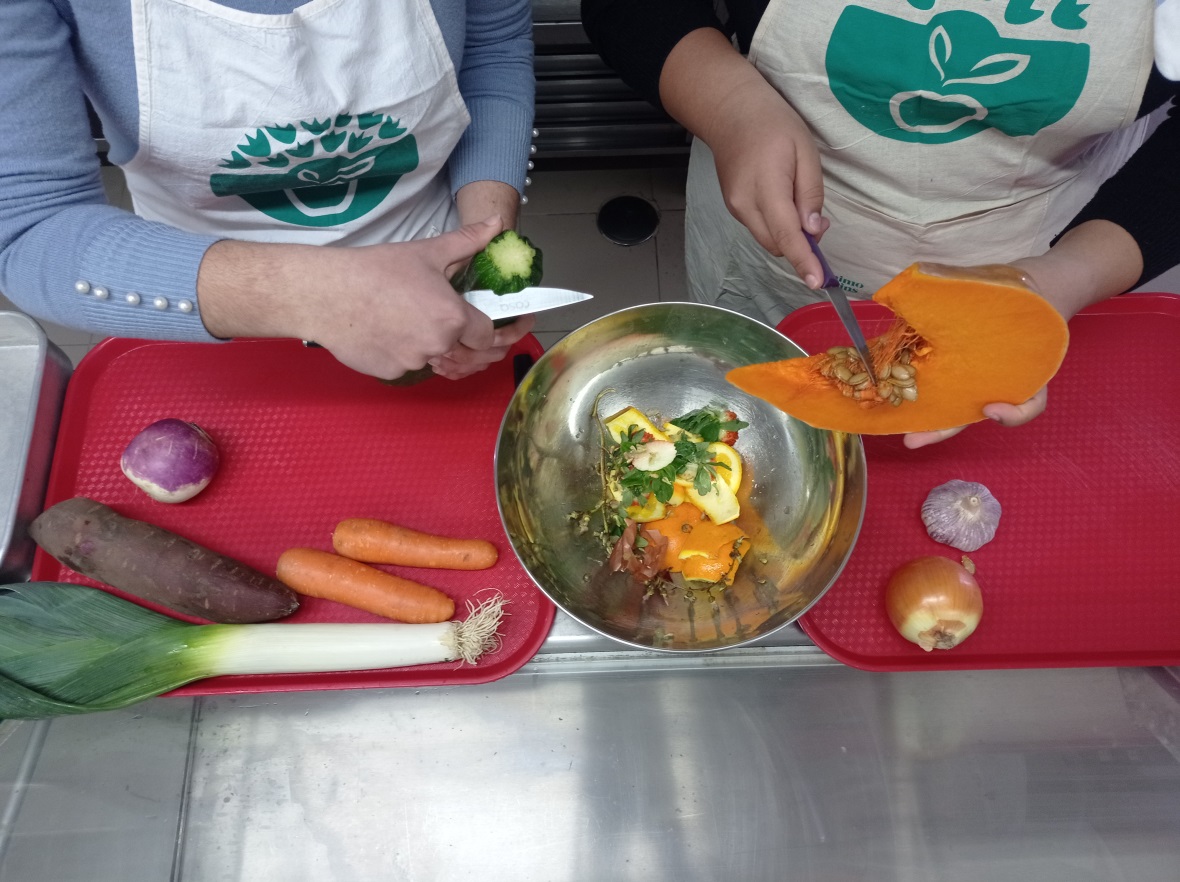 Foto 3 - Preparação dos legumes para a sopa.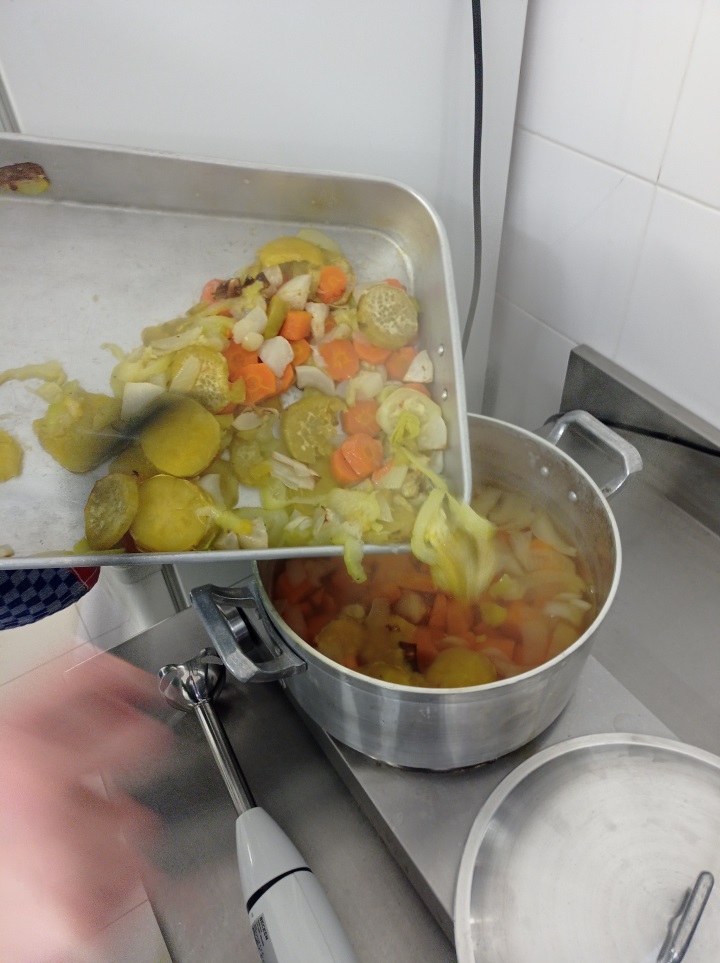 Foto 4 - Preparação da sopa.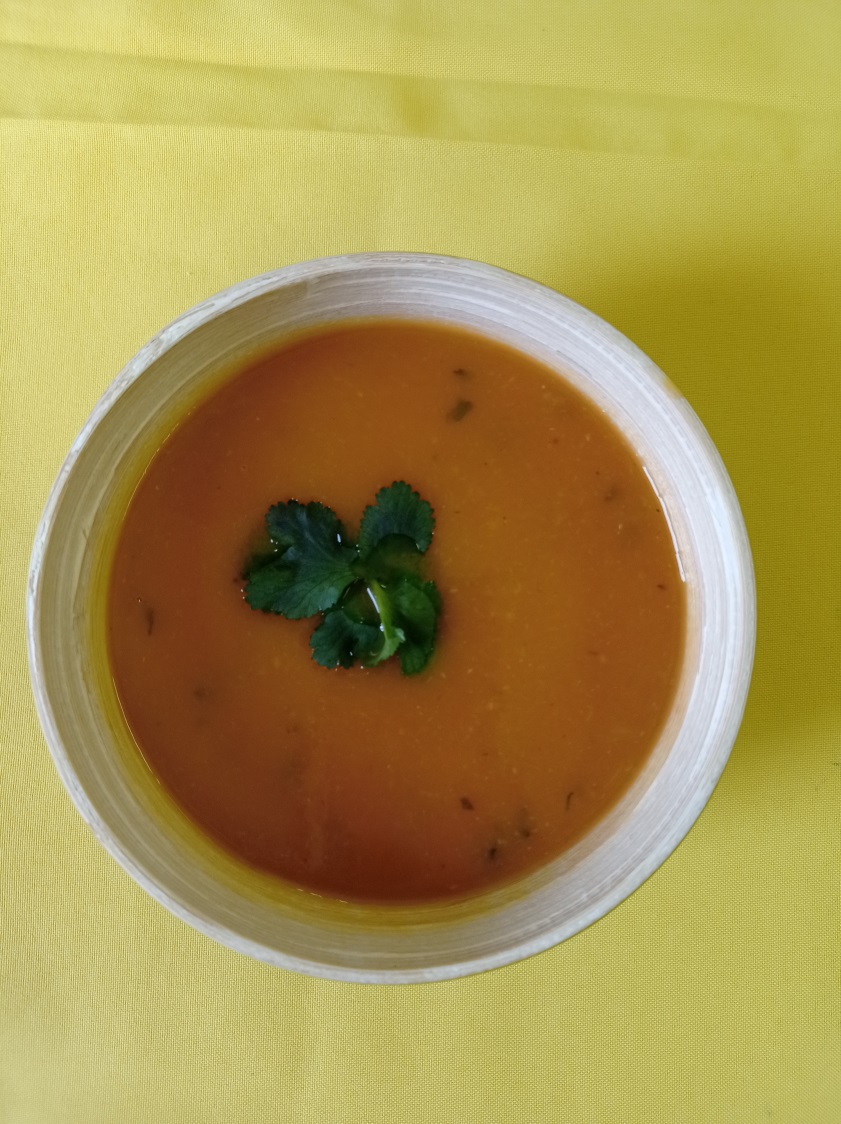 Foto 5 – Resultado final da sopa. 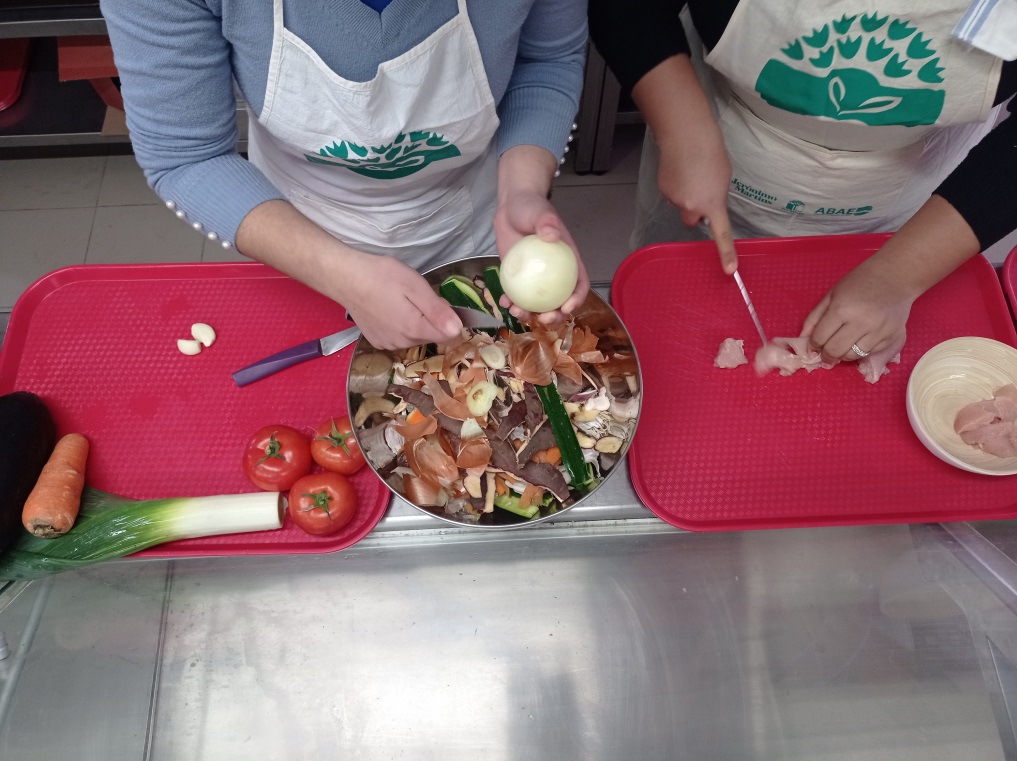 Foto 6 – Preparação do frango e dos legumes para o prato principal. 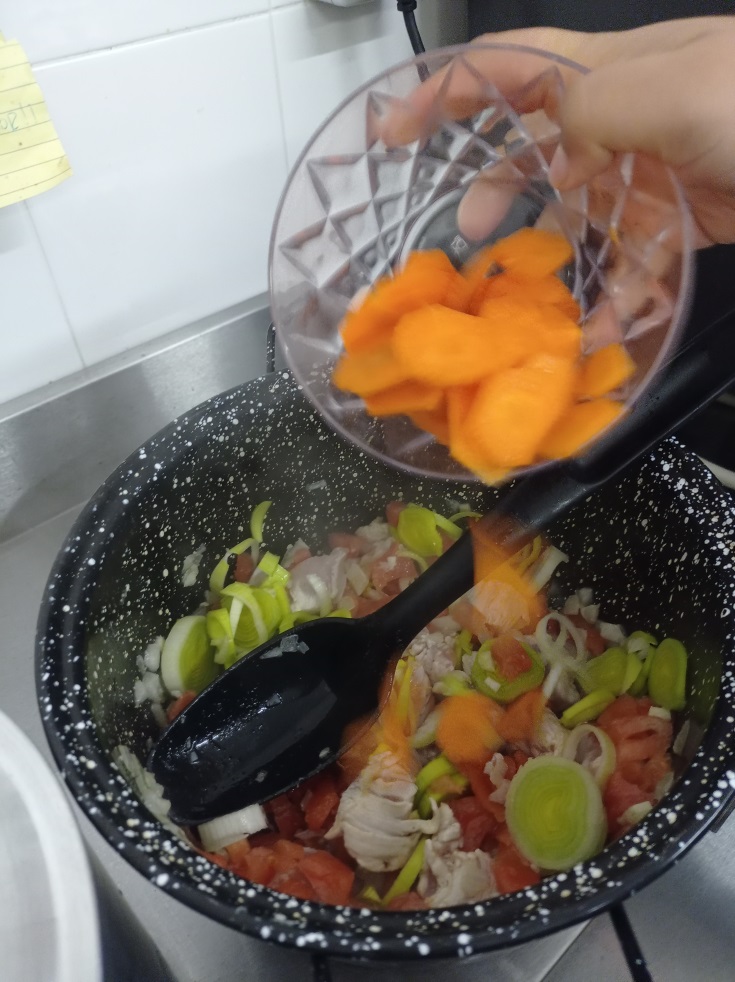 Foto 7 – Frango “ao lume”.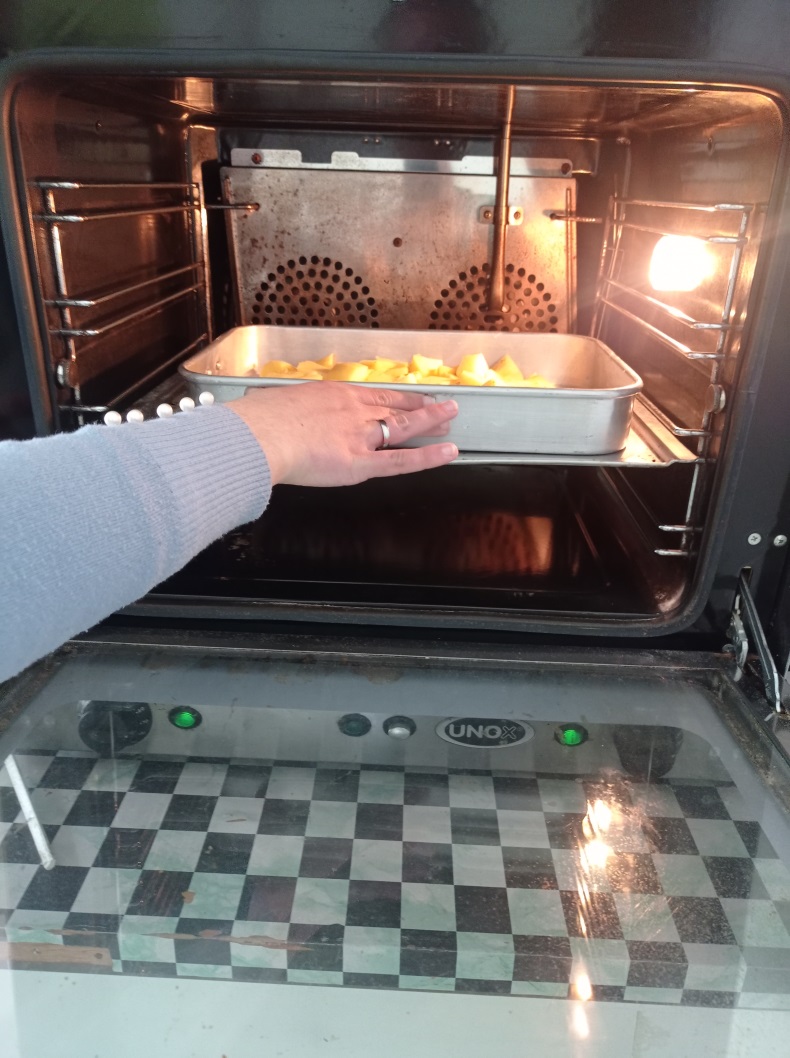 Foto 8 – Batatas no forno. 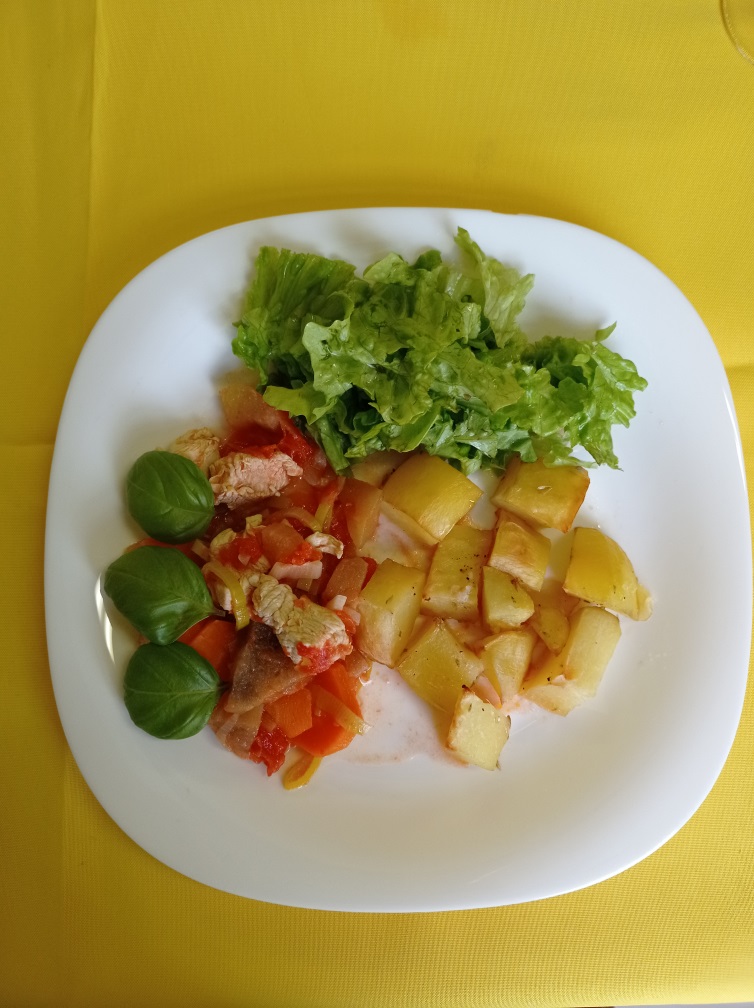 Foto 9 – Resultado final do prato principal.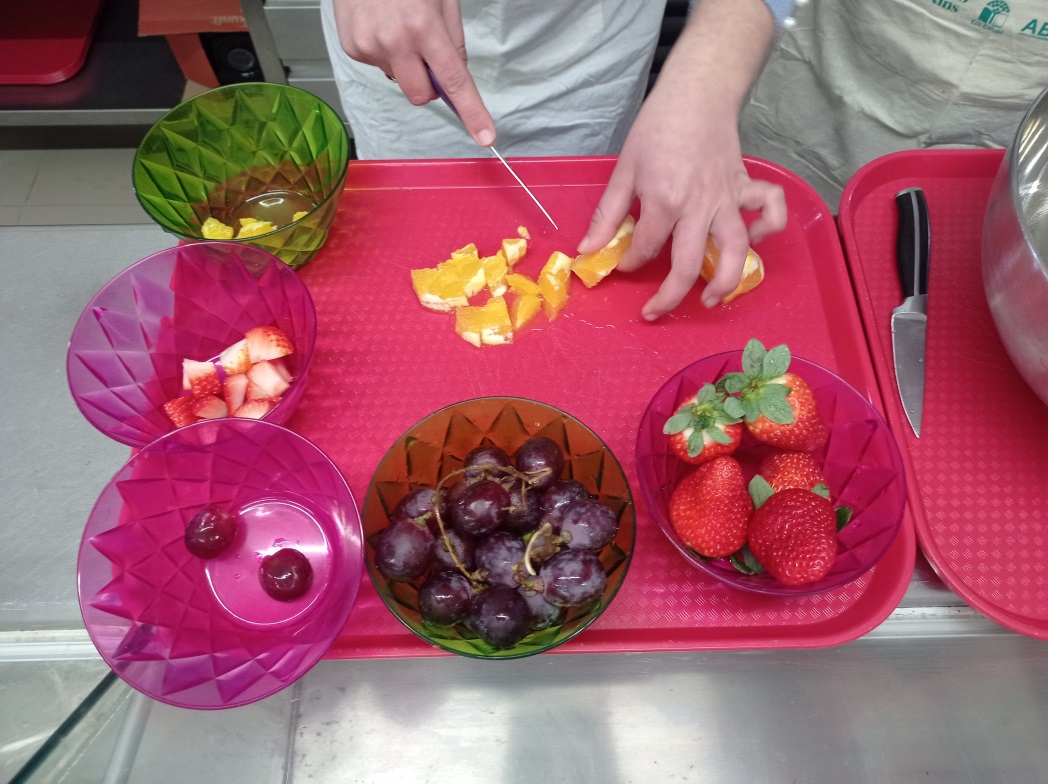 Foto 10 - Preparação da fruta. 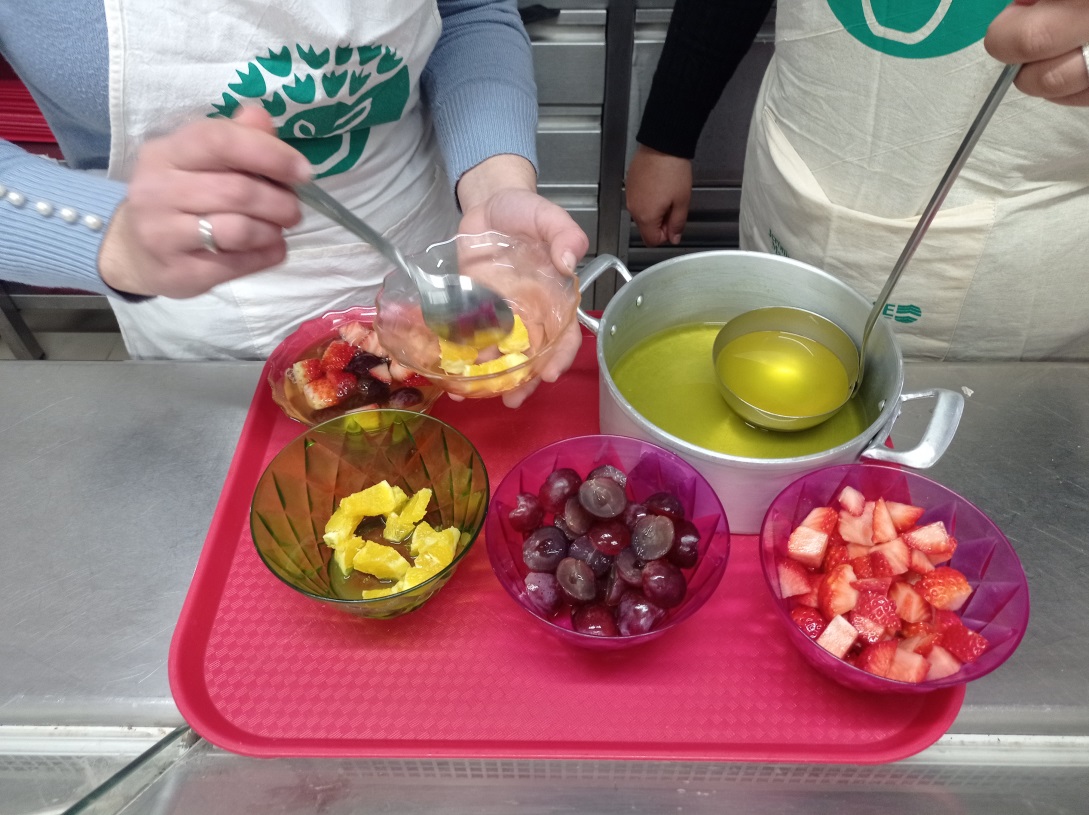 Foto 11 – Preparação da sobremesa.  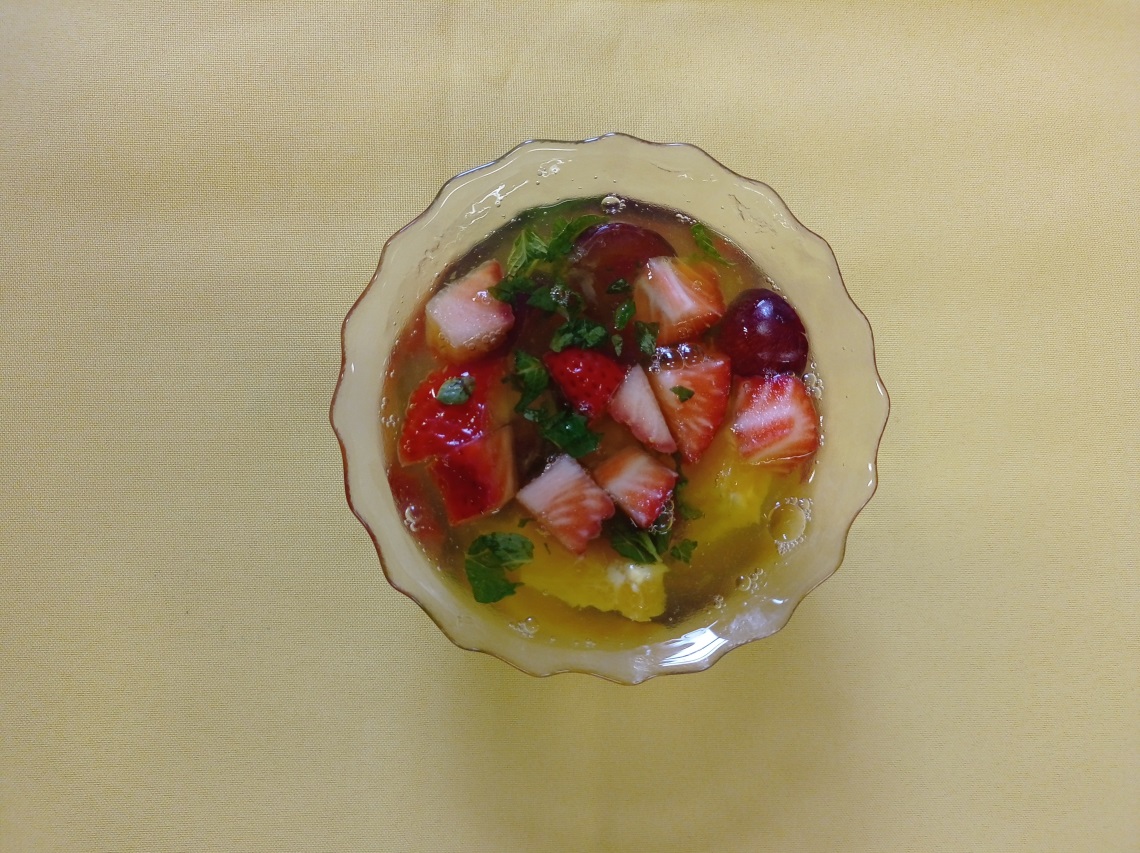 Foto 12 – Resultado final da sobremesa. 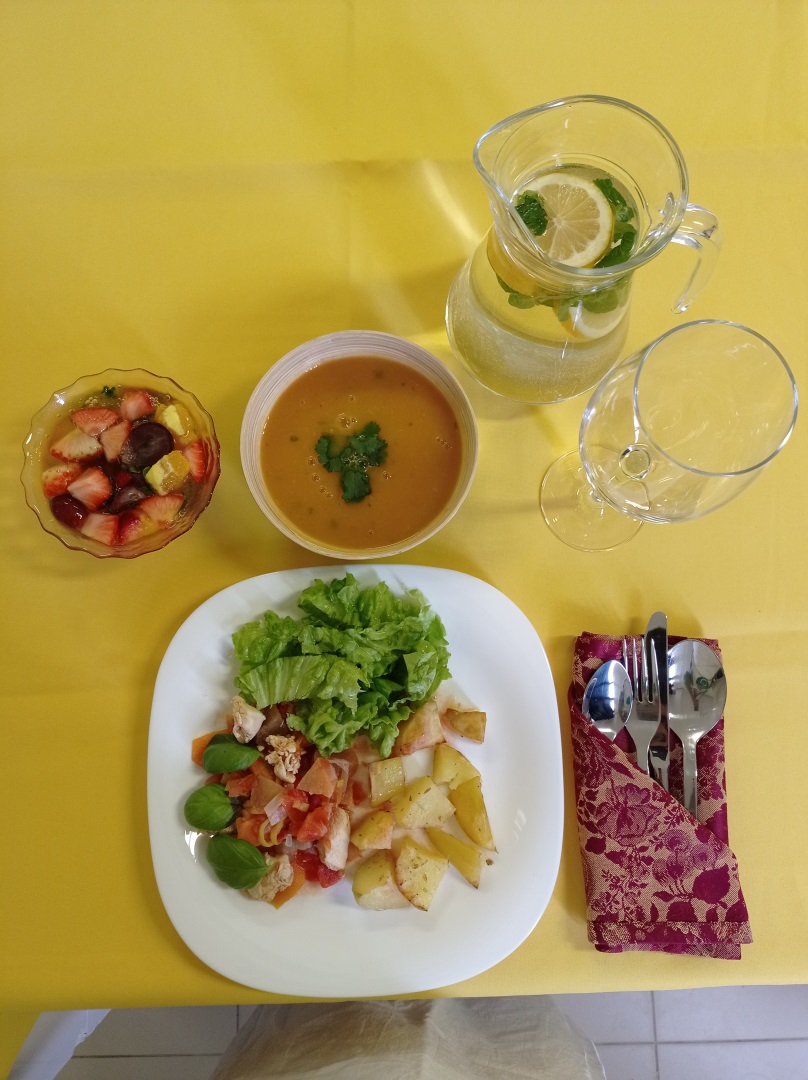 Foto 13 – Ementa servida. 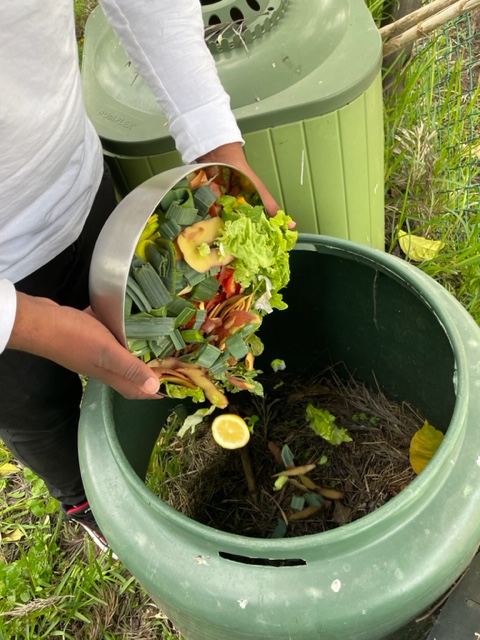 Foto 14 – Cascas no compostor = desperdício 0.  Sopa de Abóbora com Legumes Assados e CoentrosFrango Estufado com Legumes e Manjericão, com Batatas Assadas e Aromatizadas e Salada de AlfaceGelatina de Salada de Frutas e Hortelã Água aromatizada com Limão e Hortelã Abóbora (250gr)1 nabo (200gr)1 courgette (400gr)2 cenouras (160gr)1 batata doce (240gr)½ alho francês (130gr)2 dente de alho (6gr)1 cebola pequena (40gr)2 colheres de sopa de Azeite (20gr)200ml águaSal a gostoCoentros q.b. para a colocar na sopa antes de triturar e para a apresentação do pratoFrango: 1 peito de frango (250gr)3 tomates maduros (270gr)½ beringela (110gr)1 cenoura (80gr)½ alho francês (130gr)1 dente de alho (3gr)1 cebola pequena (40gr)1 colher de sopa de Azeite (10gr)Sal a gostoBatatas:2 batatas médias (284gr)1 colher de sopa de Azeite (10gr)Sal a gostoOrégãos a gosto1 alface pequena (130gr)1 gelatina de ananás 0 açúcar6 morangos médios (130gr)1 cacho de uvas pequeno (100gr)1 laranja (144gr)Hortelã a gosto1000ml de água3 rodelas de limão (60g)folhas de hortelã  a gostoNuma panela com água colocar a abóbora devidamente arranjada, ½  da cebola às fatias, um dente de alho inteiro e uma colher de azeite. Deixar cozinhar. Num tabuleiro, colocar o nabo, a courgette, as duas cenouras, a batata-doce, ½ alho francês, um dente de alho e ½ cebola, temperar com uma colher de azeite e uma pitada de sal. Todos os legumes devem estar cortados em cubos/rodelas pequenos e o alho picado. Levar ao forno por 20 minutos a 180 graus. Quanto o preparado da abóbora estiver cozido, juntar os legumes assados, folhas de coentros frescos e passar com a varinha mágica. Na hora de servir, colocar umas folhas de coentros a gosto. Cortar o peito de frango em cubos e reservar. Picar para uma panela uma cebola e um dente de alho, juntar uma colher de sopa de azeite e deixar refogar até ficar translúcida; em seguida juntar os cubos de frango. Entretanto, descascar os legumes: tomates e beringela em cubos e cenouras e o alho francês em rodelas. Quando o frango estiver a ganhar cor, adicionar o tomate e uma pitada de sal. Quando começar a forma caldo, juntar os restantes legumes e deixar estufar, aproximadamente 20 min.Cortar as batatas em cubos grosseiros e dispor num tabuleiro. Tempera com uma colher de azeite, orégãos e sal a gosto. Levar ao forno a 180 graus, aproximadamente 20/30 minutos. Por fim, lavamos a alface e cortamos em chiffonade. Arranjar a laranja e os morangos em pequenos cubos. Cortar as uvas ao meio e retirar os caroços. Reservar, enquanto é preparada a gelatina. Aguardar que a gelatina arrefeça.Dispor em taças pequenas duas colheres de laranja, duas de morangos e duas de uvas. Adicionar gelatina e a hortelã picada muito finamente. Levar ao frio para ficar sólida. Num jarro com água misturar as rodelas de limão e as folhas de hortelã.Colocar no frio até à hora de servir. PratosDose por pessoaTotal – 2 pessoasCusto por pessoaCusto total2 pessoasSopa de Abóbora com Legumes Assados e Coentros200g120kcalProteínas – 2.18gLípidos –0.5gHidratos de Carbono – 13.25g400g240kcalProteínas – 4.36gLípidos – 1gHidratos de Carbono – 16.5g0.37 euros0.74 eurosFrango Estufado com Legumes e Manjericão, com Batatas Assadas e Aromatizadas e Salada de Alface 200g310kcalProteínas – 28gLípidos – 7gHidratos de Carbono – 22.67g400g620kcalProteínas – 56gLípidos – 14gHidratos de Carbono – 47.34g1.3 euros2.6 eurosGelatina de Salada de Frutas e Hortelã150g101kcalProteínas – 1gLípidos – 0.32gHidratos de Carbono – 8.5g150g202kcalProteínas – 2gLípidos – 0.64gHidratos de Carbono – 17g0.41 euros0.82 eurosÁgua aromatizada com Limão e Hortelã 250ml6.9kcalProteínas – 0.26gLípidos – 0.4gHidratos de Carbono – 0.85g500ml13.8kcalProteínas – 0.52gLípidos – 0.8gHidratos de Carbono – 1.7g0.08 euros0.16 eurosTotal:2.16 euros4.32 euros